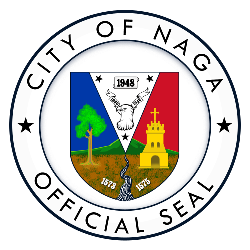 ORDER OF BUSINESSFOR THE 31ST REGULAR SESSION OF THE 14TH SANGGUNIANG PANLUNGSOD ON TUESDAY, FEBRUARY 21, 2023, 9:00 A.M., AT THE SANGGUNIANG PANLUNGSOD SESSION HALL, CITY HALL, NAGA CITY:-CALL TO ORDERROLL CALLHon. Cecilia B. Veluz-De Asis	– City Vice Mayor 
& Presiding OfficerHon. Jessie R. Albeus	- City CouncilorHon. Joselito S.A. del Rosario	- City CouncilorHon. Ghiel G. Rosales	- City CouncilorHon. Melvin Ramon G. Buenafe	- City CouncilorHon. Gilda Gayle R. Abonal-Gomez 	- City CouncilorHon. Vidal P. Castillo	- City CouncilorHon. Jose C. Rañola	- City CouncilorHon. Jose B. Perez	- City CouncilorHon. Salvador M. del Castillo	- City CouncilorHon. Antonio B. Beltran	- City CouncilorHon. Ma. Corazon M. Peñaflor	- LnmB President and Ex-Officio MemberHon. Mary Kyle Francine B. Tripulca	- SKF President and Ex-Officio MemberPRAYERPAMBANSANG AWITPRIVILEGE TIMEREADING AND APPROVAL OF THE ORDER OF BUSINESSORDER OF BUSINESSSPECIAL BUSINESS OR ORDERResolution No. 2023-02-003, Series of 2023, of the Sangguniang Barangay of Calauag, this city, requesting for financial assistance in the amount of P20,000.00 for the 59th Foundation Anniversary of their barangay on March 1 to 4, 2023 (Spin2023-0190);Letter dated February 14, 2023, of His Honor, the City Mayor, requesting for the passage of a resolution conforming to the condition of PAGCOR that in the event the total cost of the Balatas Evacuation Center project will exceed P50 million, the city government will undertake to finish the project using its own fund (Spin2023-0189);1st Indorsement dated February 9, 2023, of His Honor, the City Mayor, forwarding the duly notarized Memorandum of Agreement made and entered into by and between the City Government of Naga and the Naga City School of Arts and Trades for the work immersion program of senior high school students of the latter, for ratification (Spin2023-0153);UNFINISHED BUSINESSCommittee report of the Committee on Laws and Ordinances for the hearing held on February 6, 2023 (Spin2023-0186);Committee report of the Committee on City Properties for the hearing held on February 10, 2023 (Spin2023-0181);Reply-Affidavit executed by Amalia Amy Aberca Lachica and Rachelle Anne Aberca Lachica in connection with their complaint against PB Jose T. Peñas of Barangay Del Rosario, this city, as required by the Sangguniang Panlungsod (Spin2023-0185);1st Indorsement dated February 16, 2023, of His Honor, the City Mayor, forwarding the duly notarized Deed of Donation made and entered into by and between the City Government of Naga and Cooperative Development Authority involving a 600 square meter lot owned by the city situated along Almeda Highway, Concepcion Grande, Naga City, for ratification (Spin2023-0192);1st Indorsement dated February 16, 2023, of His Honor, the City Mayor, forwarding the request of Ms. Josephine A. Maglipon, Event Organizer, Primeworks Events Organizing Services, seeking permission to mount an event along Abella St., Naga City, dubbed as “Advocacy Bazaar” on March 14-30, 2023 (Spin2023-0191);Letter dated February 16, 2023, of His Honor, the City Mayor, requesting for the passage of a resolution ratifying the Deed of Donation entered into by the City Government of Naga with the Philippine National Police involving a portion of the city property along Almeda Highway located in Barangay Concepcion Grande, Naga City (Spin2023-0188);Letter dated February 15, 2023, of His Honor, the City Mayor, requesting for the passage of a resolution ratifying the Joint Venture Agreement entered into by and between the City Government of Naga with Digital-Out-of-Home Incorporated pertaining to the proposed digital outdoor advertising displays on city government properties (Spin2023-0187);Letter dated February 15, 2023, of the City Planning and Development Office submitting the list of adjoining properties to the property being applied for rezoning by Mr. Nelson Dy located in Barangay Concepcion Grande, Naga City (Spin2023-0182);Letter dated February 15, 2023, of the City Planning and Development Office submitting the list of adjoining properties to the property being applied for rezoning by Mr. Eddie S. Crescini located in Barangay Concepcion Perqueña, Naga City (Spin2023-0183);Letter dated February 13, 2023, of the City Legal Officer, Atty. Mcgyver Gerard S. Orbina, submitting his investigation concerning the transaction with PAGCOR to determine the cause of delay in the transmittal of the Memorandum of Agreement to the Sangguniang Panlungsod (Spin2023-0177);Letter dated February 13, 2023, of the City Legal Officer, Atty. Mcgyver Gerard S. Orbina, submitting his legal opinion on the proposed ordinance authored by Hon. Joselito SA del Rosario concerning the employment senior citizens (Spin2023-0176);Actual Drainage Outlet Elevation of existing drainage outlet with site development plan and pictures on the Olivan Property in relation to the application for rezoning of the said property situated in Barangay Mabolo, this city (Spin2023-0175);NEW BUSINESSLetter date February 17, 2023, of His Honor, the City Mayor, requesting for the restoration of the position of City Government Assistant Department Head I (SG 23) in the Housing and Settlements Development Office (Spin2023-0193);Proposed ordinance authored by Hon. Jose B. Perez, providing for stricter implementation of the Price Tag Law within the City of Naga (Spin2023-0179);Proposed resolution introduced by Hon. Jose B. Perez, strongly urging Bicol’s political leaders led by Senator Chiz Escudero and various private stakeholders to come together in unity and solidarity to ask the National Government, through the Department of Transportation, to include in its priority development programs the speedy and full restoration and rehabilitation of the Bicol Line of the Philippine National Railways (Spin2023-0180);OTHER MATTERSNOMINAL VOTINGADJOURNMENT